Правила безопасности катания на электросамокатеВо время поездок надевайте защитную экипировку: шлем, перчатки, наколенники.Сохраняйте безопасную скорость. Это не обязательно должны быть максимальные 25 км/ч. Смотрите по ситуации и окружающим условиям.Откажитесь от резких и эффектных торможений. Выполняйте их плавно, аккуратно и внимательно.Управляйте самокатом обеими руками.Постарайтесь не пользоваться гаджетами и мобильным телефоном во время движения. Если иной возможности нет, остановитесь, сделайте все дела и только потом езжайте дальше.Старайтесь не ездить по дорогам с плохим покрытием, ямами и большим скоплением людей.Не катайтесь на электросамокате вдвоём.Соблюдайте правила дорожного движения.Учитывайте, что езда на электротехнике разрешена по велосипедным полосам и дорожкам, велопешеходным дорожкам.Не перевозите тяжести и объёмные вещи, которые способны повлиять на траекторию движения и ваше равновесие в момент езды.Учитывайте погоду. Не рекомендуется ездить в дождь из-за риска падений.Не чините и не вносите изменения в электрическое оборудование самостоятельно. Проверяйте исправность техники до начала движения.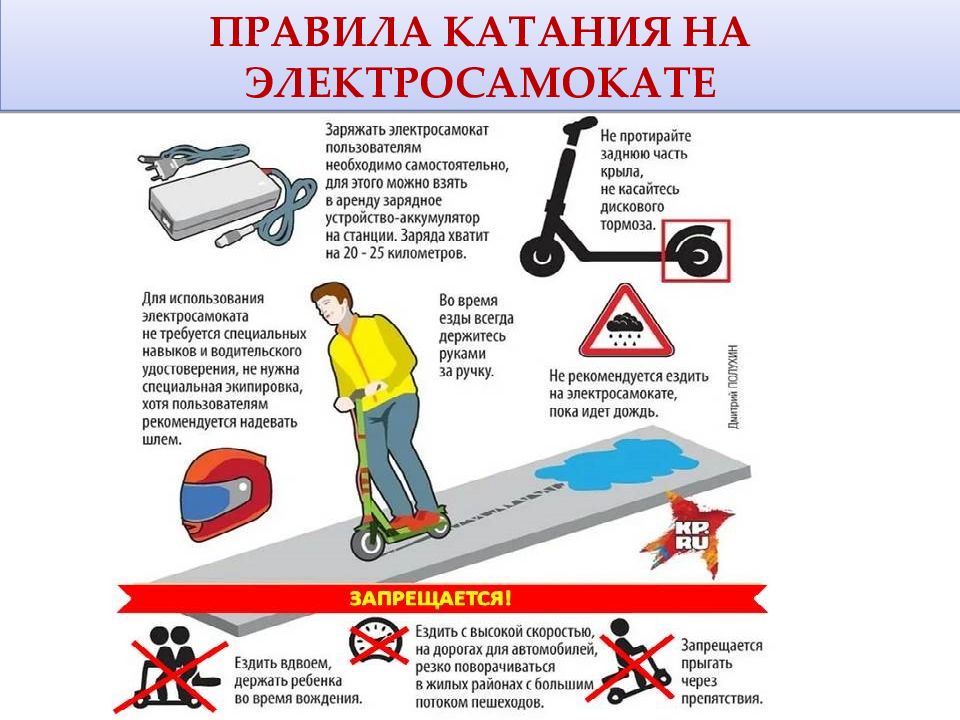 